                 Ҡ А Р А Р                                                                                Р Е Ш Е НИ ЕО внесении изменений и дополнений в решение Совета сельского поселения Саитбабинский сельсовет муниципального района Гафурийский районРеспублики Башкортостан от « 20 » декабря 2019 года   № 7-37«О бюджете сельского поселения Саитбабинский сельсовет муниципального района Гафурийский район Республики Башкортостан 
на 2020 год и на плановый период 2021 и 2022 годов»В соответствии с Бюджетным кодексом Российской Федерации, приказом Министерства финансов Российской Федерации от 06.06.2019 г. № 85 н «О порядке формирования и применения кодов бюджетной классификации Российской Федерации, их структуре и принципах назначения», Совет сельского поселения Саитбабинский сельсовет муниципального района Гафурийский район Республики Башкортостан РЕШИЛ:1. Внести изменения и дополнения в решение Совета сельского поселения Саитбабинский сельсовет  муниципального района Гафурийский  район  Республики  Башкортостан от 20 декабря 2019 года № 7-37 «О бюджете сельского поселения Саитбабинский сельсовет муниципального района Гафурийский район Республики Башкортостан на 2020 год и на плановый период 2021 и 2022 годов», дополнив  пункт 15 подпунктом 3 следующего содержания:  		«3) источники финансирования дефицита бюджета сельского поселения муниципального района Гафурийский район Республики Башкортостан на 2020 год согласно приложению 12 к настоящему Решению».2. Настоящее Решение распространяется на правоотношения, возникшие с 1 января 2020 года. Глава сельского поселенияСаитбабинский сельсовет муниципального района Гафурийский районРеспублики Башкортостан                                                               В.С.Кунафин                    с. Саитбаба   13 мая 2020 года   № 18-90БАШКОРТОСТАН РЕСПУБЛИКАҺЫFАФУРИ  РАЙОНЫМУНИЦИПАЛЬ РАЙОНЫНЫҢСӘЙЕТБАБА АУЫЛ  СОВЕТЫАУЫЛ  БИЛӘМӘҺЕСОВЕТЫБАШКОРТОСТАН РЕСПУБЛИКАҺЫFАФУРИ  РАЙОНЫМУНИЦИПАЛЬ РАЙОНЫНЫҢСӘЙЕТБАБА АУЫЛ  СОВЕТЫАУЫЛ  БИЛӘМӘҺЕСОВЕТЫ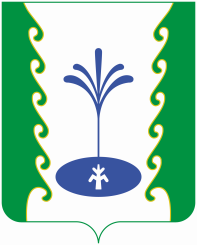 СОВЕТ СЕЛЬСКОГО  ПОСЕЛЕНИЯ САИТБАБИНСКИЙ СЕЛЬСОВЕТ МУНИЦИПАЛЬНОГО РАЙОНА ГАФУРИЙСКИЙ  РАЙОНРЕСПУБЛИКИ БАШКОРТОСТАНСОВЕТ СЕЛЬСКОГО  ПОСЕЛЕНИЯ САИТБАБИНСКИЙ СЕЛЬСОВЕТ МУНИЦИПАЛЬНОГО РАЙОНА ГАФУРИЙСКИЙ  РАЙОНРЕСПУБЛИКИ БАШКОРТОСТАН